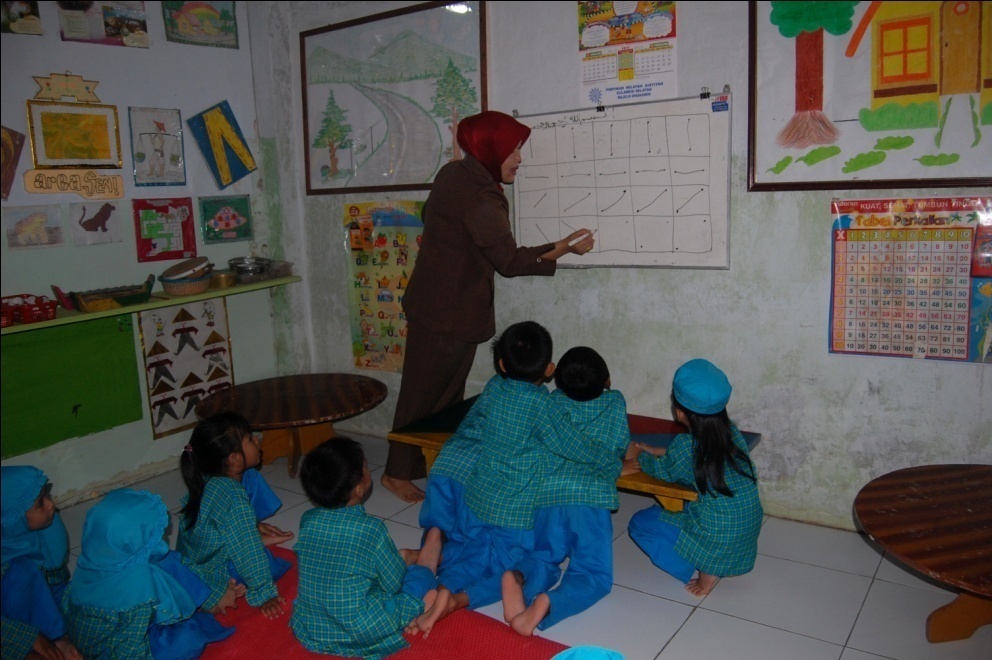 Guru menjelaskan pada anak cara membuat garis tegak, datar, miring kiri/kanan melalui metode drill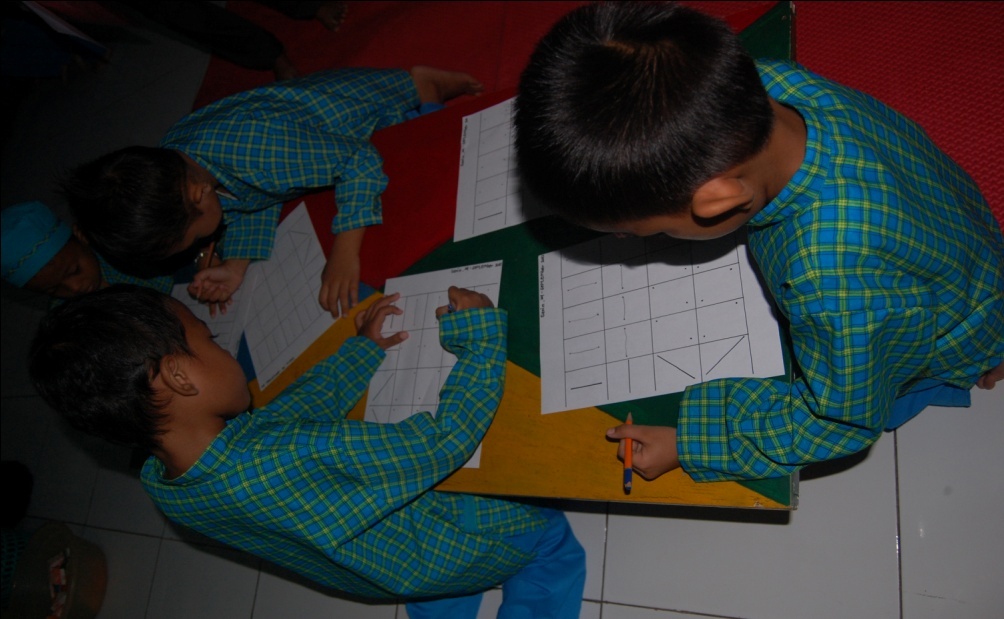 Anak membuat garis tegak, datar, miring kiri / kanan melalui metode drill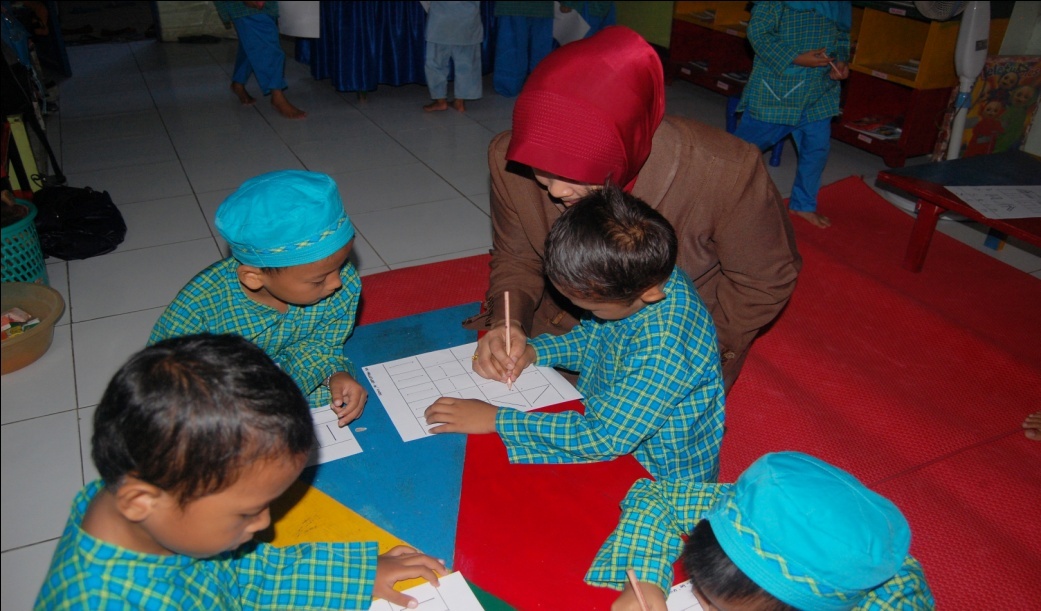 Guru membimbing anak bagi yang mengalami kesulitan membuat garis tegak, datar, miring kiri/kanan melalui metode drill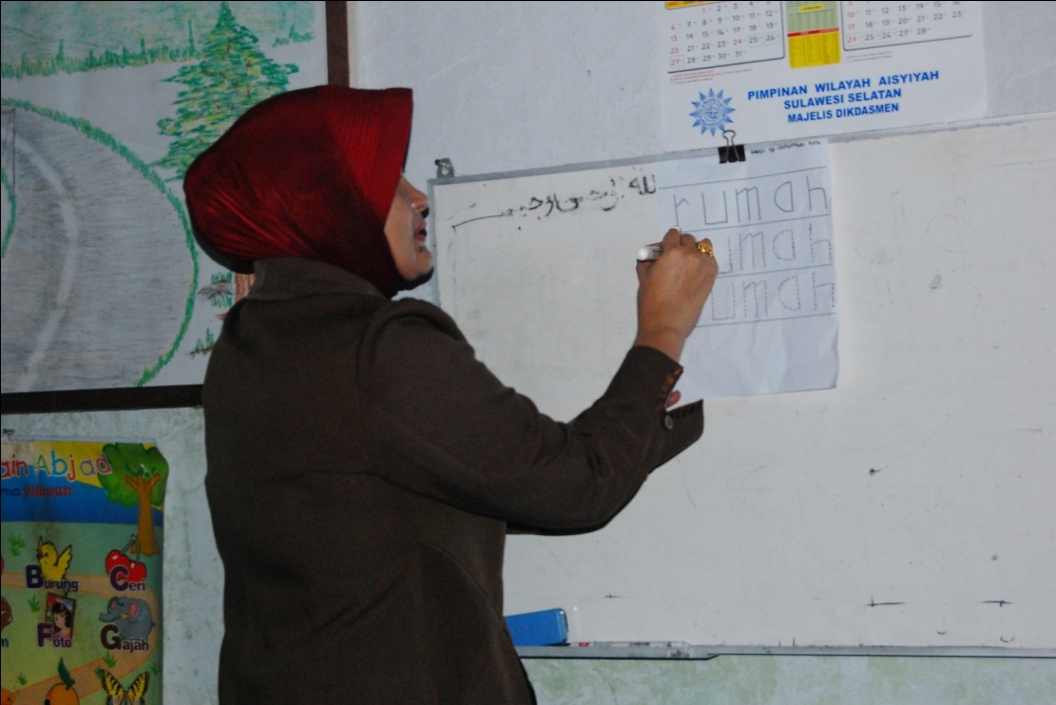 Guru menjelaskan  pada anak cara menebalkan huruf yang ada pada kata rumah melalui metode drill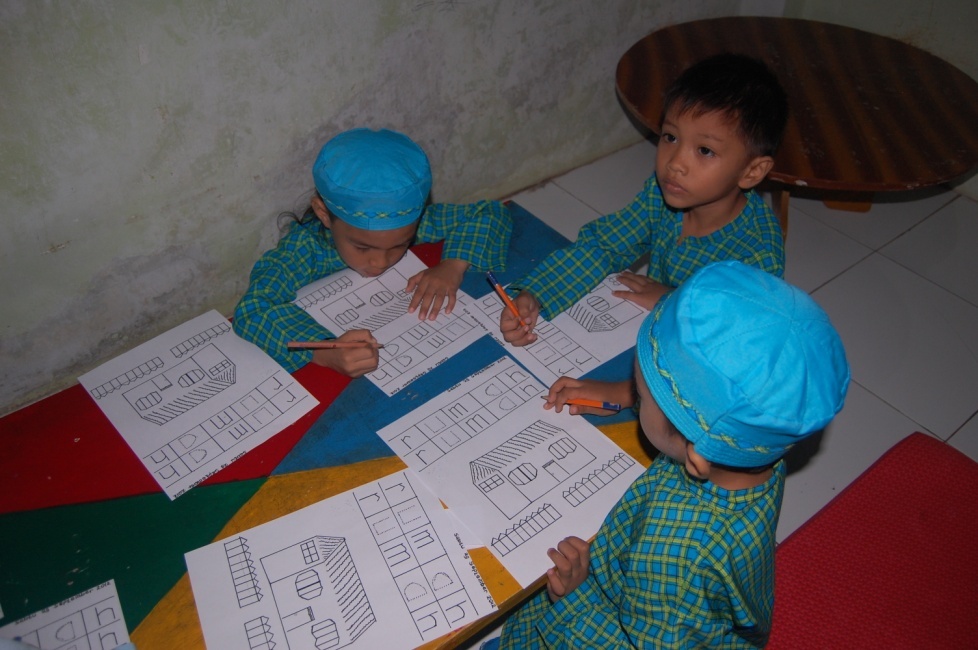              Anak menebalkan huruf yang ada pada kata rumah dengan  melalui metode drill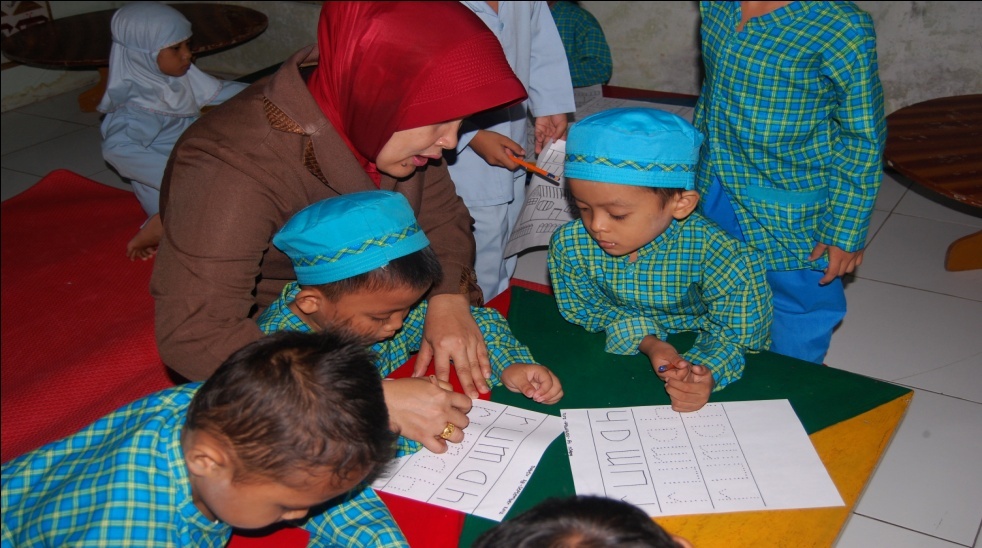 Guru membimbing anak  bagi yang mengalami kesulitan menebalkan huruf yang ada pada kata rumah melalui metode drill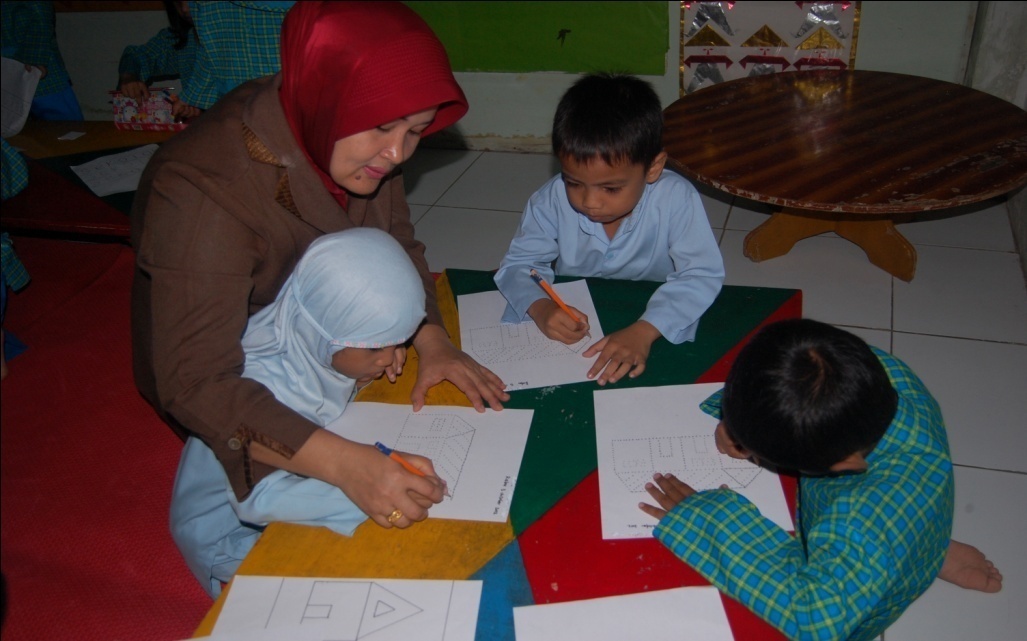 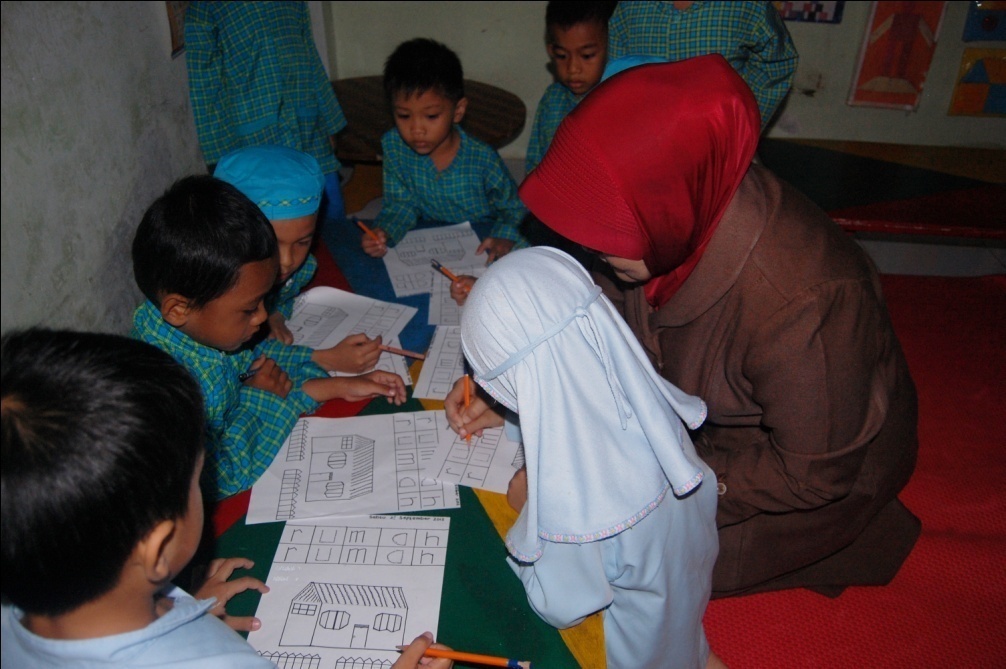 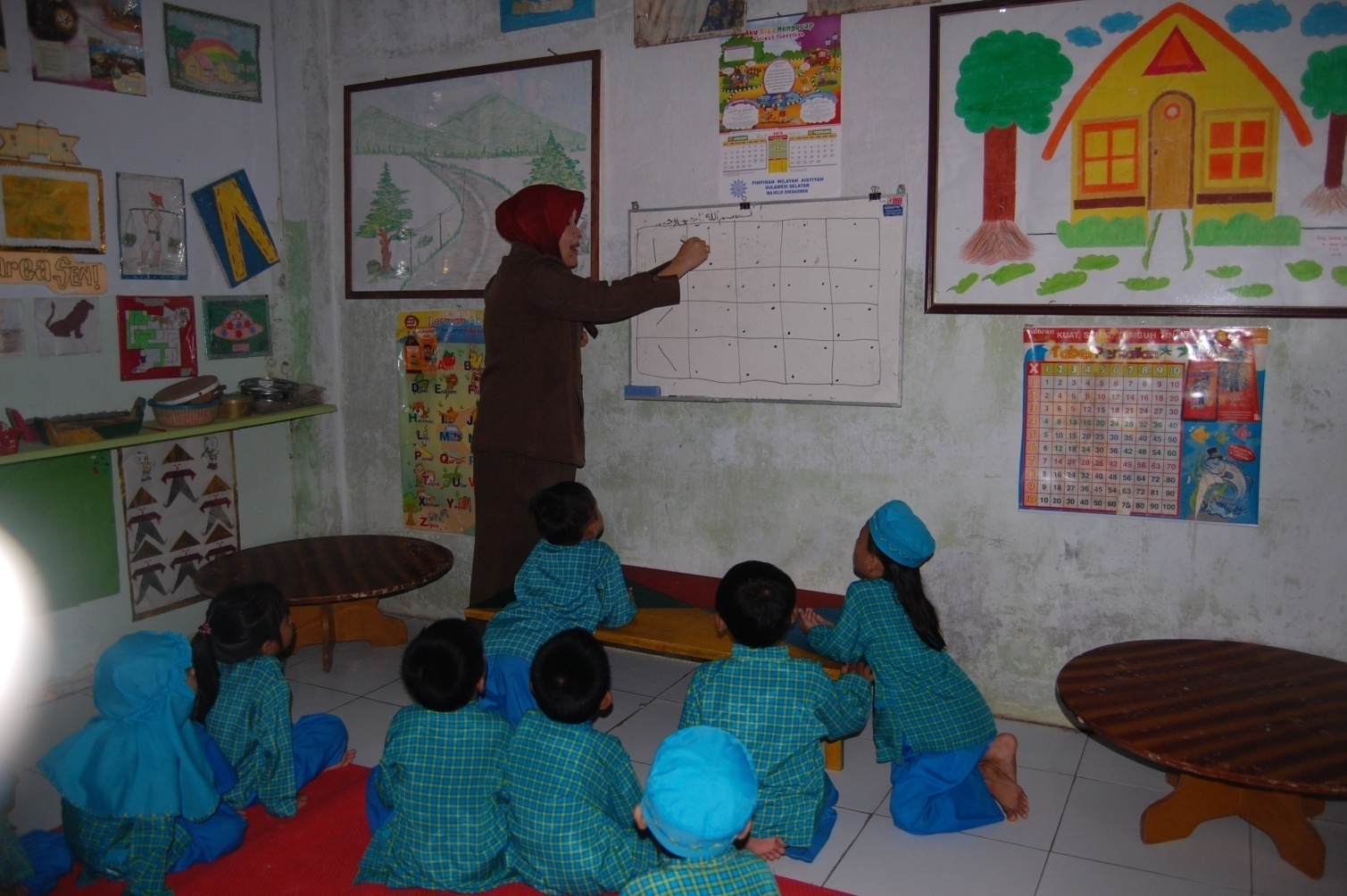 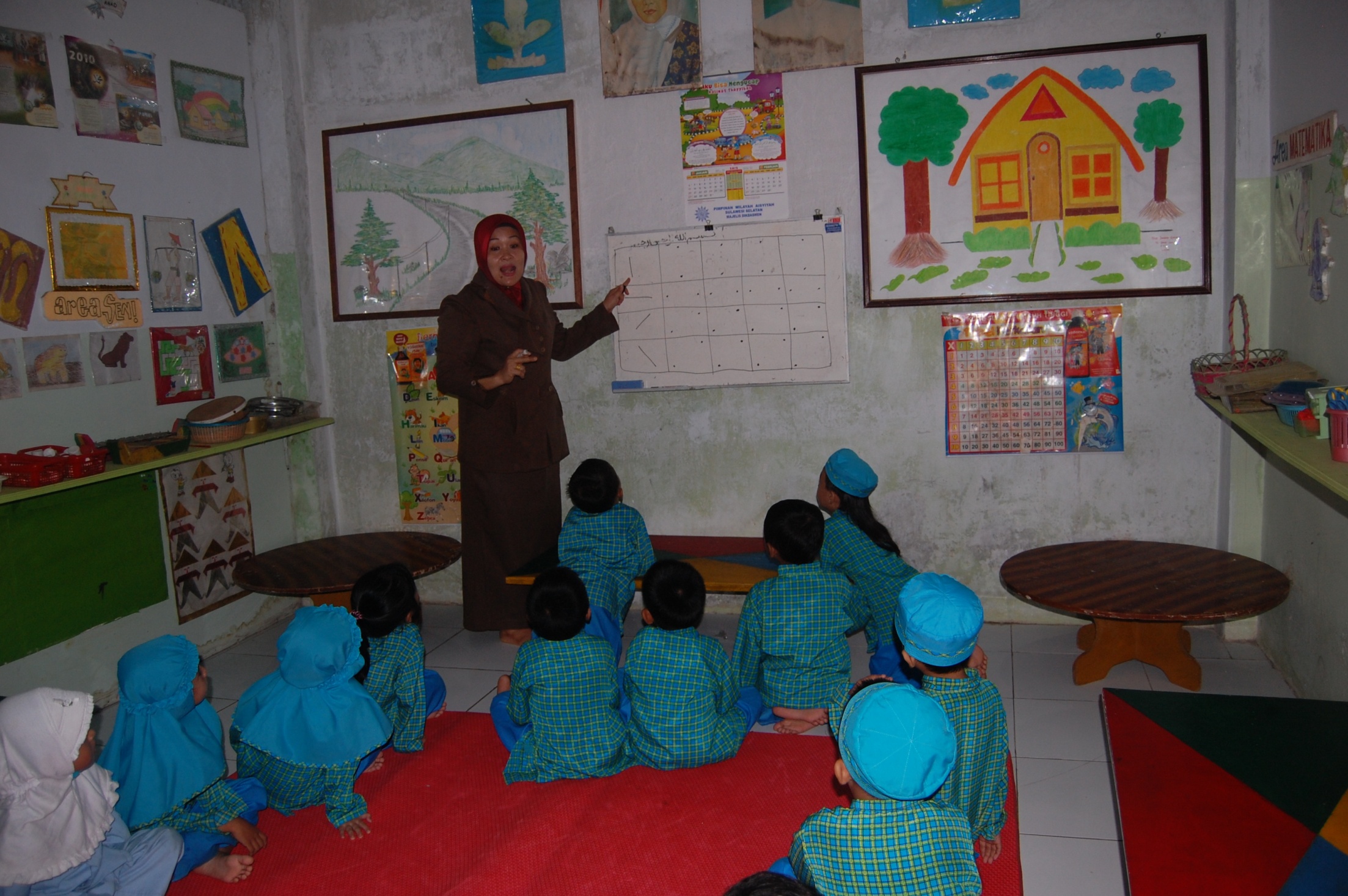 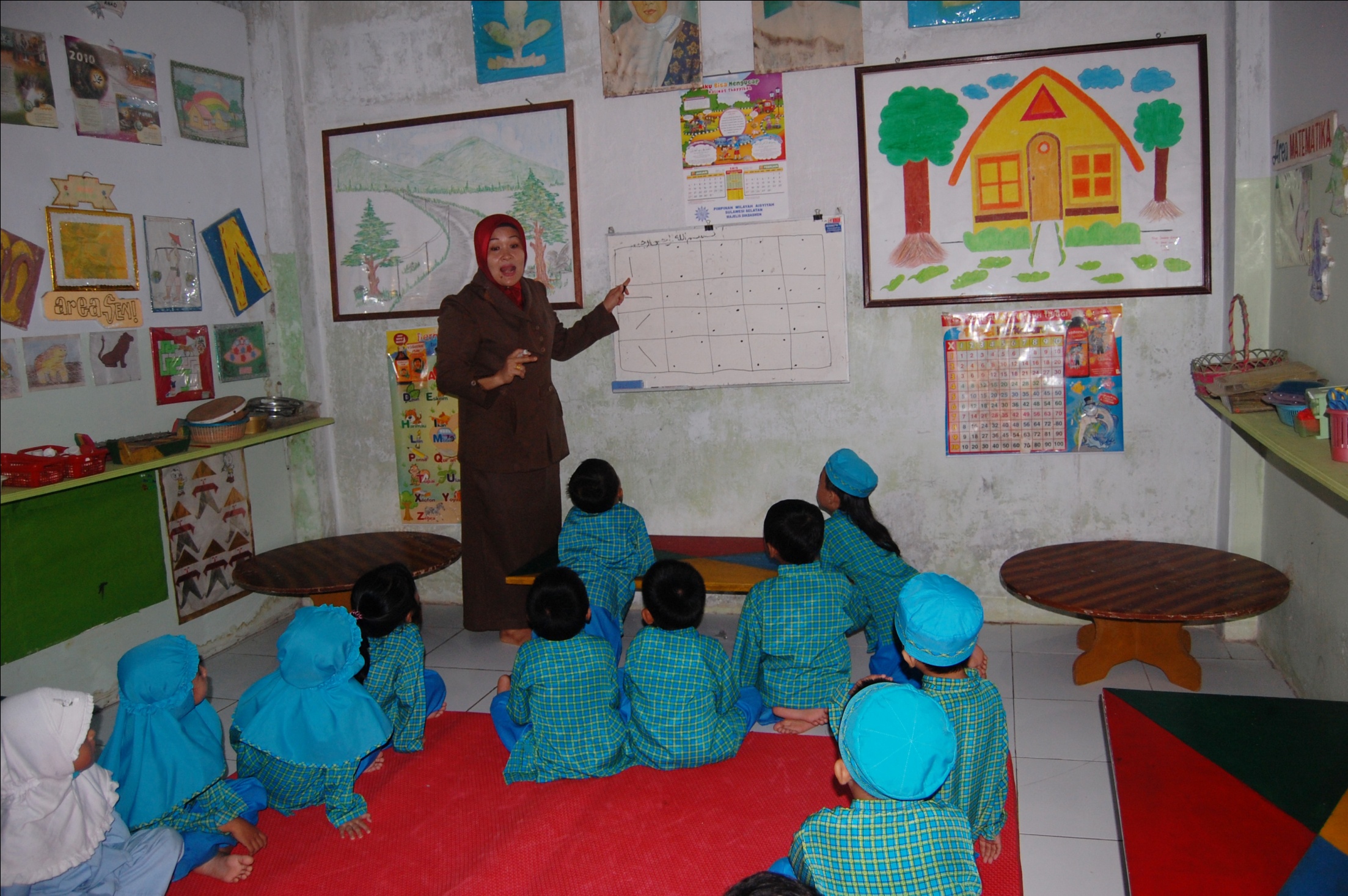 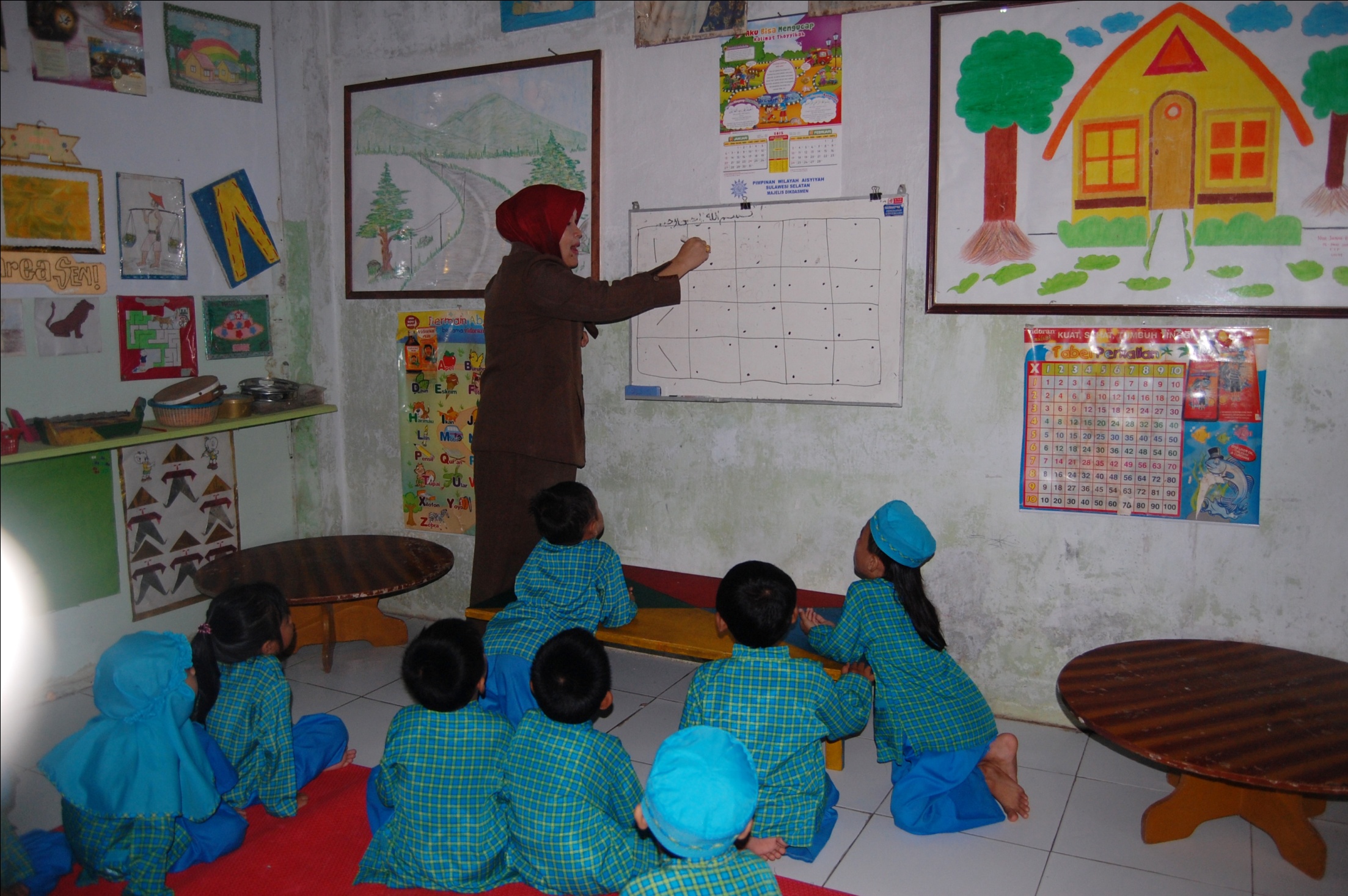 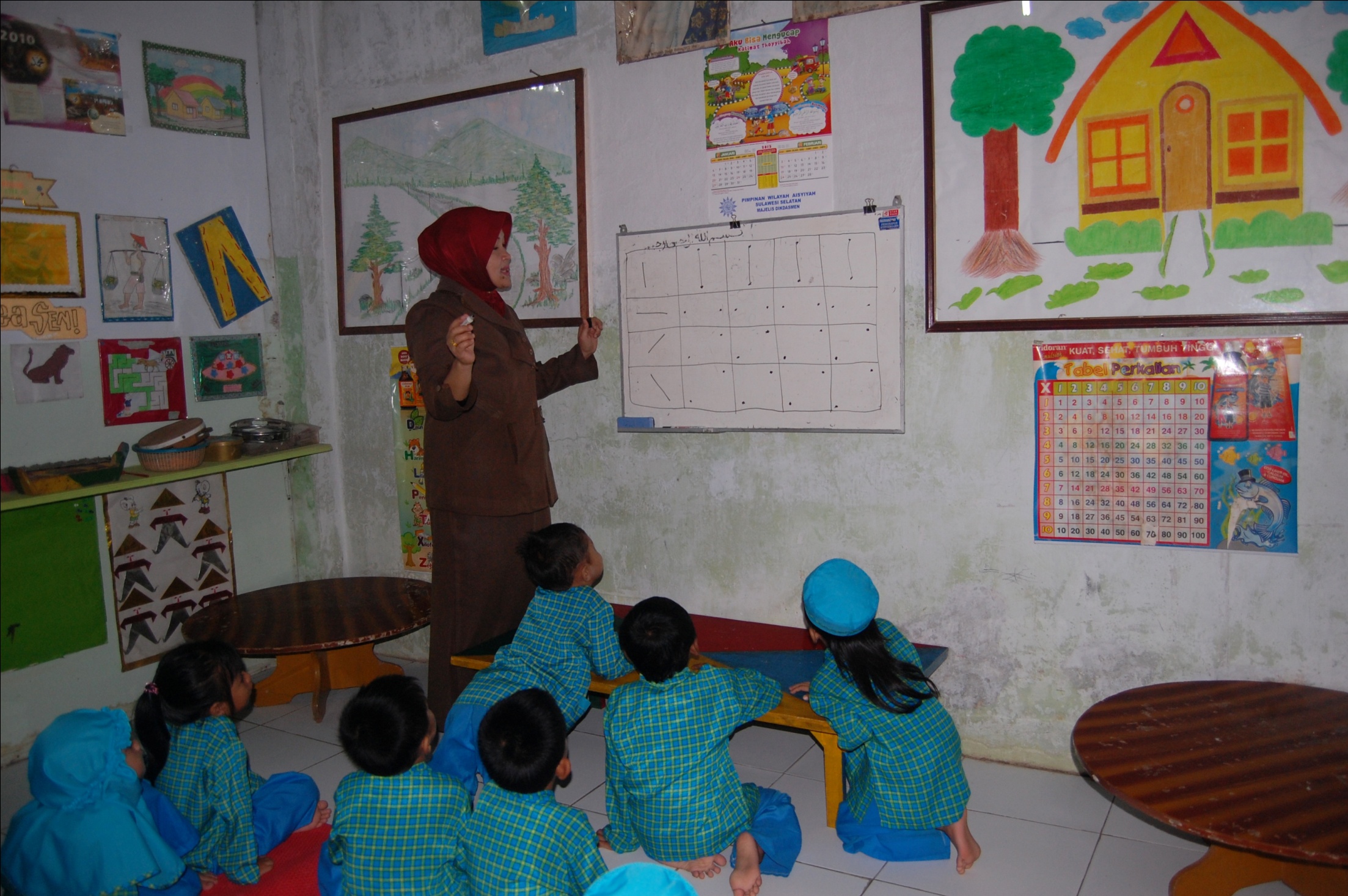 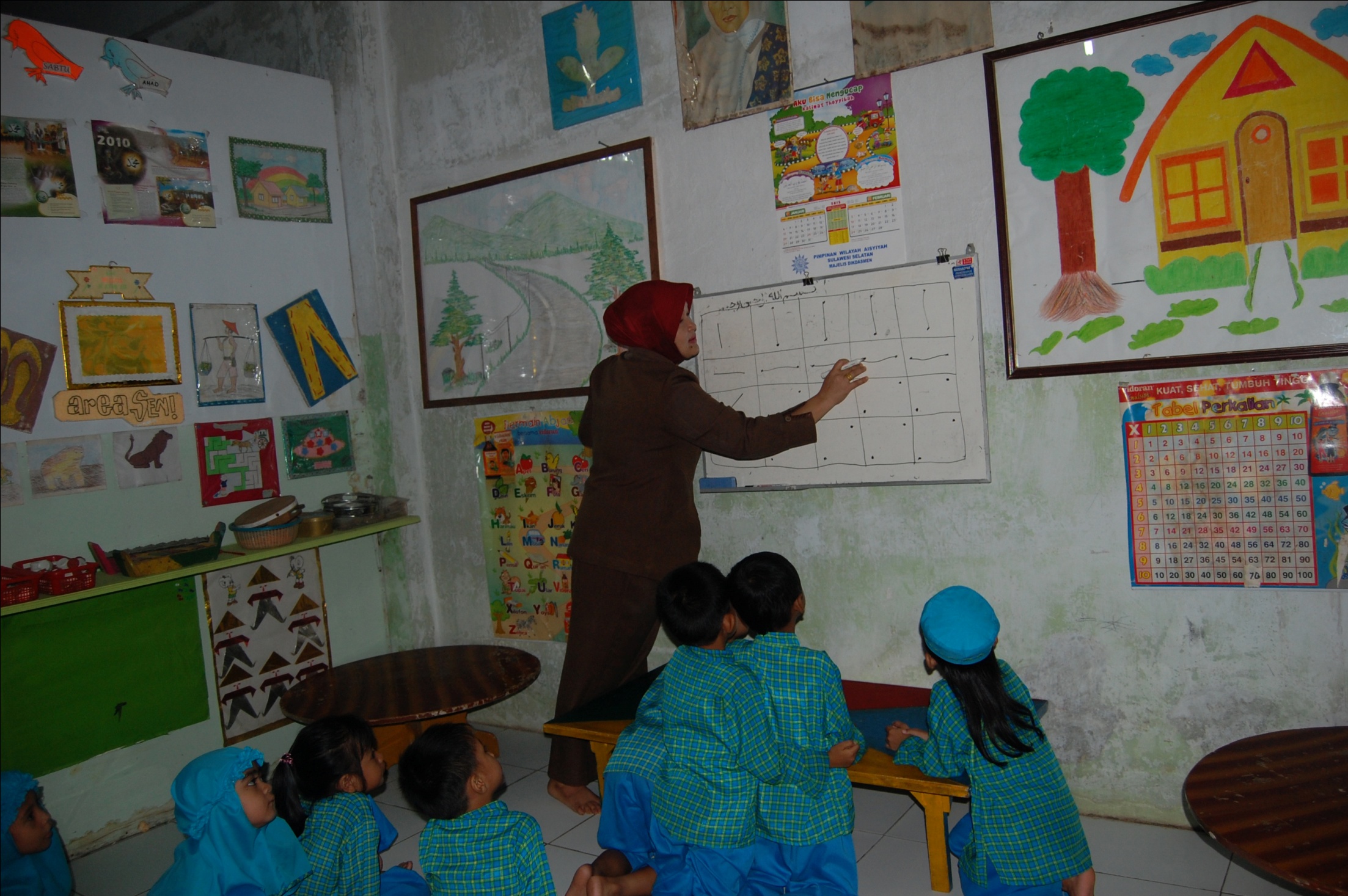 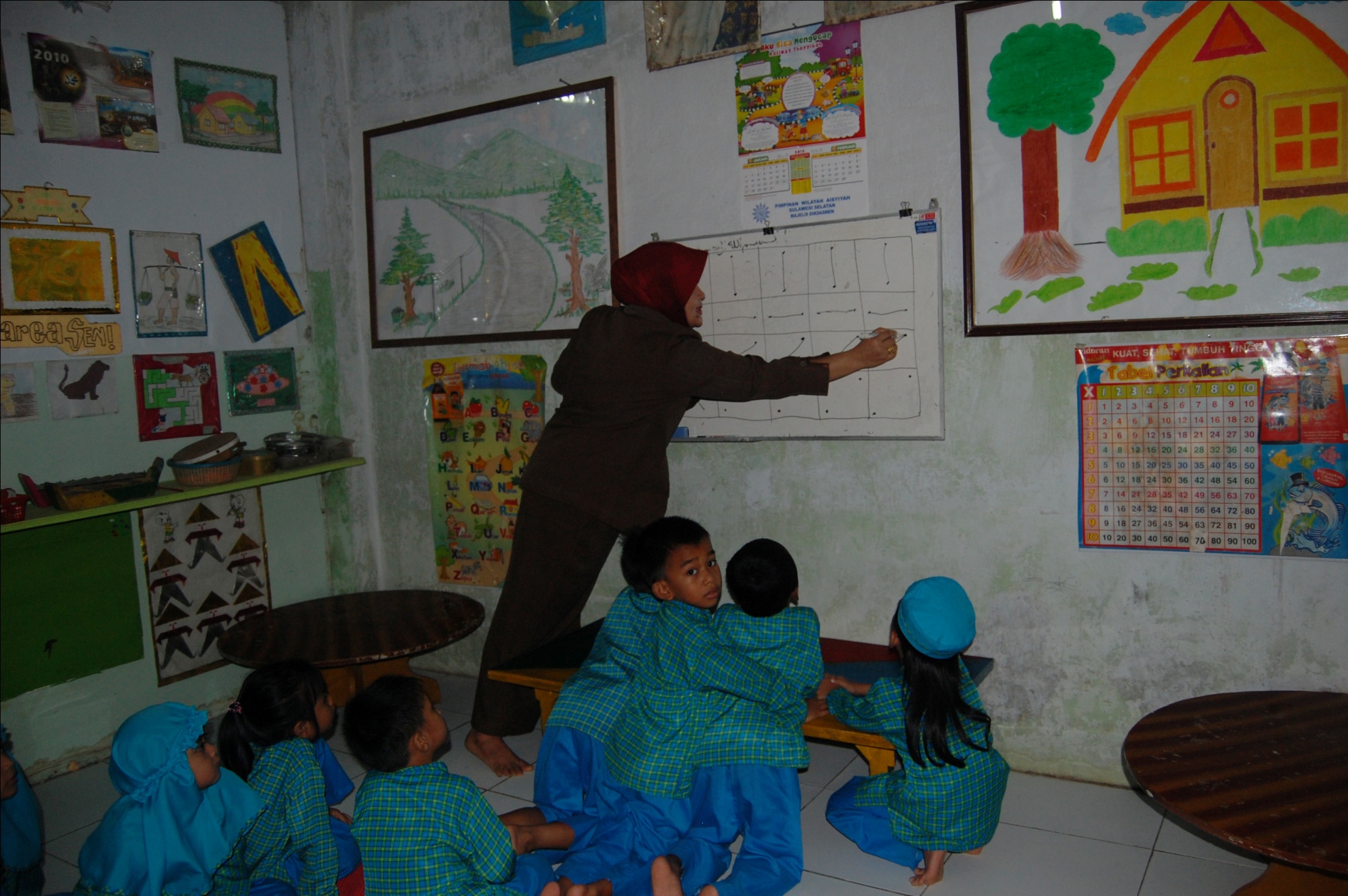 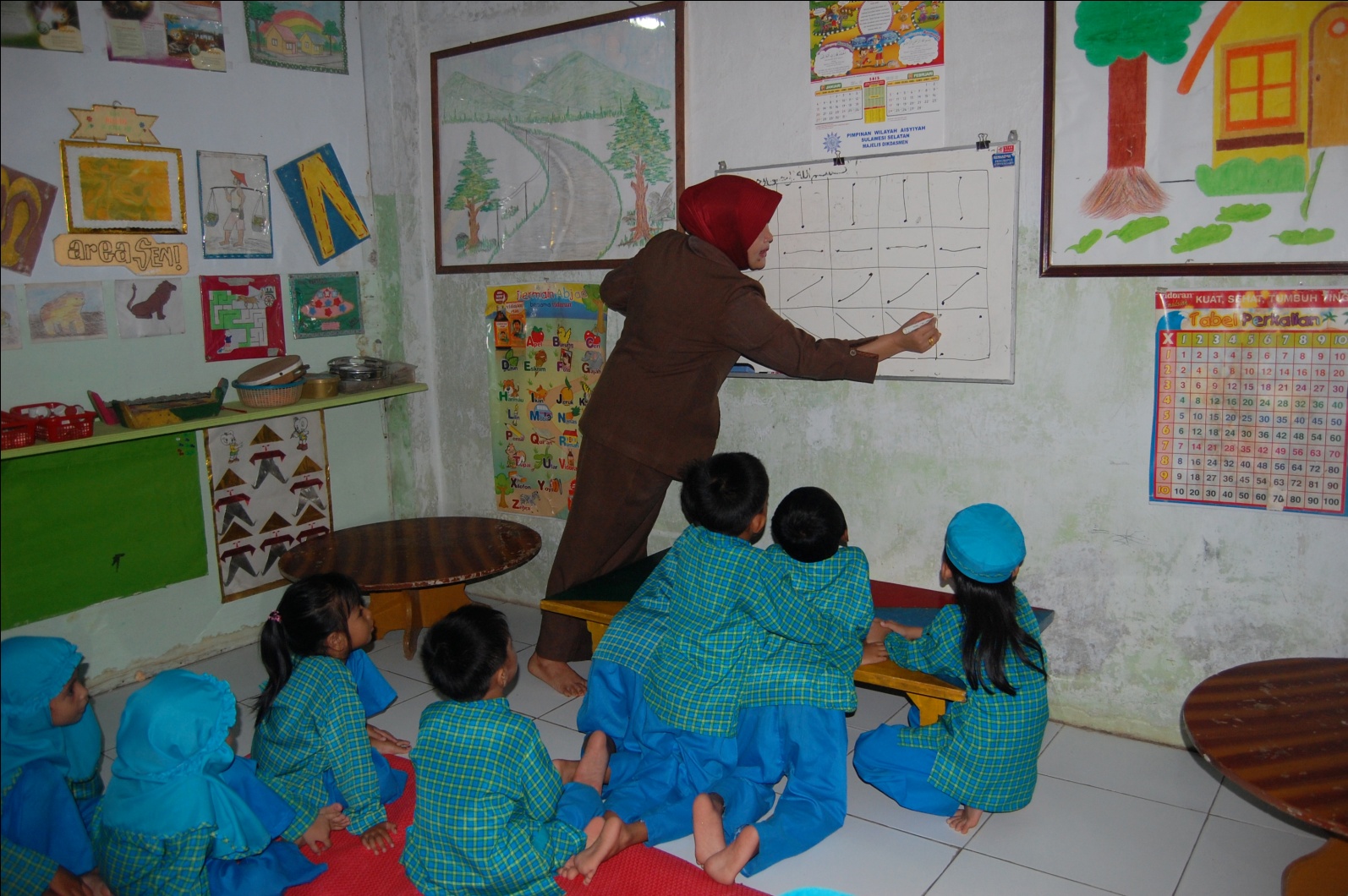 